Alternativt förslag till Kommunstyrelsens sammanträde 2023-04-03:K1: Marknadsföringssamarbete IF Elfsborg 2023Vänsterpartiet är positiva till att ingå ett marknadsföringssamarbete med IF Elfsborg för den kommande allsvenska säsongen. Inför framtida diskussioner om liknande avtal med Elfsborg vill vi däremot uppdra åt Stadsledningskansliet att föra en diskussion med klubben om motprestationer i avtalet som kommer alla Borås Stads kommunmedborgare till del, inte bara de som är anställda av staden. Till exempel skulle man kunna tänka sig en bredare utdelning av biljetter till Elfsborgsdagen.Med anledning av ovanstående föreslår Vänsterpartiet Kommunstyrelsen besluta:Att Stadsledningskansliet uppdras att i framtida diskussioner med IF Elfsborg om marknadsföringssamarbeten diskutera möjligheten till motprestationer i avtalet som kommer samtliga kommunmedborgare till del.För Vänsterpartiet i KommunstyrelsenStefan Lindborg och Anne Rapinoja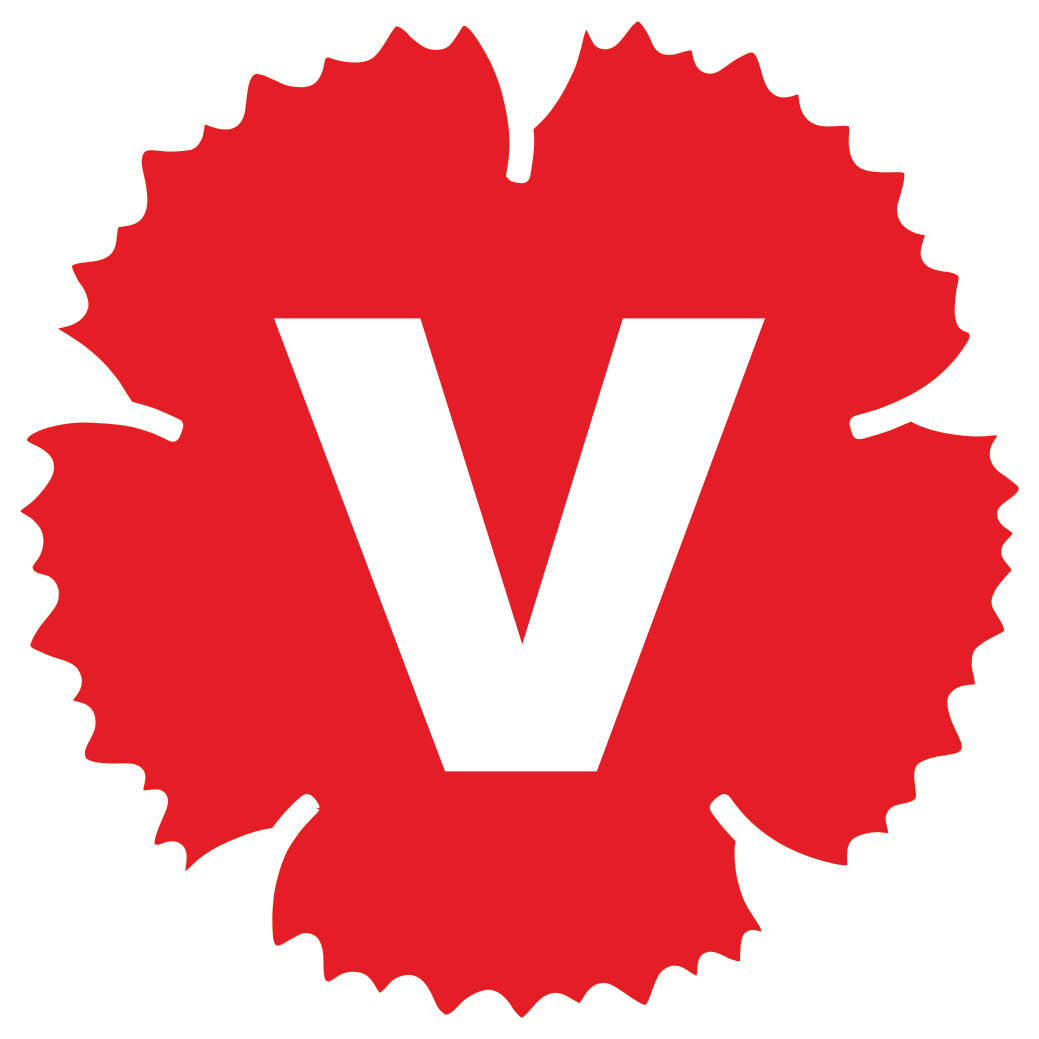 